Publicado en Santiago de Compostela el 12/06/2019 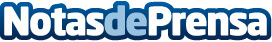 Los beneficios terapéuticos del Camino de Santiago, objeto de investigación científicaLos beneficios que proporciona el Camino de Santiago podrían ser más terapéuticos de lo que se imagina, y así lo está investigando el grupo de psicólogos del Proyecto UltreyaDatos de contacto:Galiwondersinfo@galiwonders.com+34 986047820Nota de prensa publicada en: https://www.notasdeprensa.es/los-beneficios-terapeuticos-del-camino-de Categorias: Viaje Historia Entretenimiento Otros deportes http://www.notasdeprensa.es